Различение простых и сложных предложенийБлок упражнений содержит упражнения в различении простых и сложных предложений. При их выполнении важно чередовать две техники работы. Одна из них эксплуатирует левополушарную, аналитическую стратегию мышления. Прочитав предложение, ученики находят сначала все слова-действия, потом определяют, кто эти действия выполняет. После чего выясняют количество грамматических основ и, соответственно, количество предложений. Этот порядок отражён в плане действий, представленном в упражнении 2.Другая техника использует правополушарную, образную стратегию мышления и предполагает определение структуры предложения на основании его содержания или «картинок» происходящего. Например: На противоположной стене вспыхнул экран и на нём появилась всё та же улыбающаяся женщина. Первая картинка – вспыхивает экран, вторая – появляется изображение женщины. Однако следует учесть, что второй способ выполнения упражнений обязательно должен быть проверен с помощью первого, то есть путём нахождения грамматических основ. В данном случае он будет выполнять функцию доказательства правильности работы.Упражнение 1. Сначала найди в каждом предложении все слова-действия (сказуемые). А потом найди слова, называющие предметы, которые эти действия выполняют (подлежащие).Мишка протянул мне банку, а я открыл бутылку и вылил туда чернила. Рак упал на спину, хвост его то сжимался, то разжимался, усы дёргались. Посмотрел щенок кругом, а по земле жуки бегают, в траве кузнечики прыгают.Страшно зафыркал зверь, замотал головой, глаза кровью налились. После этого шёрстка быстро высохла и мышонок согрелся. Леночка вернулась в комнату, а за ней бежал щенок.По листьям застучали капли дождя, и тётенька раскрыла свой чудной зонт. И тут Каролинка вспомнила, что в квартире испортился звонок. Все согласились и стали рассаживаться по машинам.Между тем все двери отворились и в комнату вошёл высокий человек с подносом. Тонким слоем покрывал землю первый несмелый снежок. Маленький паучок быстро пробежал по нитке и повис над капелькой воды.Папа взмахнул рукой, и монетка вдруг куда-то пропала. Мишка сидел важный, а пассажиры смотрели на него и улыбались. Тётя Наташа посадила нас в вагон, и мы попрощались с ней. Впереди засверкала вода, а над водой с одного берега на другой перекинулся мост. Одни пассажиры любовались красивыми берегами, другие беседовали между собой. Ира легла спать, а я залез в буфет и съел полбанки варенья.Скоро автомобиль выехал из кукурузных зарослей, и друзья увидели недалеко от дороги какую-то странную машину. Пока сторож ходил за морковкой, Антошка пробрался к слоновьей клетке и разглядывал слона.Упражнение 2. Спиши сложное предложение. Определи, сколько в нём простых предложений и раздели их запятыми. Расскажи по плану себе или кому-нибудь, как ты будешь выполнять задание.План действийПишу: Ириша вдруг остановилась лицо её покраснело и глаза налились слезами.Ищу слова-действия (сказуемые): Ириша вдруг остановилась лицо её покраснело и глаза налились слезами.Ищу названия предметов, которые выполняют эти действия (подлежащие): Отделяю предложения запятыми: Ириша вдруг остановилась, лицо её покраснело, и глаза налились слезами.Вариант IМороз-Воевода шагает по замёрзшей воде и в его косматой бороде играет яркое солнце. Лето подходило к концу и на улицах зацвели самые красивые цветы.Лишь только хозяйка ушла в дом курица слетела с колодца.Павлик так неожиданно бросился на шею бабушке что она упустила из рук чашку. Весь порошок так и посыпался на пол пилюли покатились в разные стороны.Фронт совсем недалеко и в медсанбат везут раненых бойцов.Один за другим люди вошли в дом и до нас донеслись их приглушённые голоса.Машенька ничего не видела вокруг потому что её новая шляпка сдвинулась на самые глаза.Лесник внёс в сторожку охапку дров и скоро из трубы повалил дым.За воротами был большой двор а справа виднелась конюшня с лошадьми.Играют волны ветер свищет и мачта гнётся и скрипит.Вариант IIПод навесом перед избой послышались шаги дверь скрипнула и вошел хозяин.Около полудня небо насупилось надвигалась темная туча и вскоре под веселые раскаты грома зашумел ливень.Макар плакал слезы мерзли у него на ресницах и холод проникал до самого сердца.Дни учения в лицее проходили быстро и приятно но когда наставала суббота Алёша с радостью ехал домой.Луна сияла изредка поднимался ветерок и легкий шорох пробегал по всему саду.Рот мальчика улыбался на щеках выступали весёлые ямочки а носик при этом нахально подпрыгивал.Отсырела земля запотели листья кое-где стали раздаваться звуки голоса и жидкий ранний ветерок уже пошел бродить над землею.Две тяжелые слезы выкатились вдруг из глаз Герасима одна упала на крутой лобик собачки другая капнула в щи. Закрутил жук головой заскрипела его жёсткая шея послышался тоненький-тоненький писк.Внутри мельницы начинали грохотать шестерни шуршали жернова и белая мучная пыль тучами поднималась из щелей.Упражнение 3. Прочитай и определи, какое предложение сложное, а какое – простое с однородными сказуемыми.Расскажи, как ты будешь выполнять задание, используя план предыдущего упражнения.Ветер свистел и волны становились всё выше. Снова раздались пение и громкий бой барабана.Чудный вечер пришёл на смену жаркому дню и принёс с собой прохладу.Молодой тигр уже привык к цирку и яркий свет уже не пугал его.Он первый раз вступил на чужую землю и всё вокруг удивляло его своей новизной.Митя посмотрел выше облака и увидел как светящийся шар медленно плыл по небу.Сейчас же в конце улицы показался автомобиль и быстро подъехал к удивленному Тёмке.Этот автомобиль мчался быстрее и мотор у него работал глуше и мощнее.Все выскочили на палубу и в прозрачной воде увидели громадную акулу.Пока Павлик скучал в комнате дождь постепенно кончился.Бекас выскочил из-под кочки взвился залетел под самые облака.Прохожий очень устал и присел на лавочке возле калитки.Луша заглянула в дырочку и увидела как из норки выглянула любопытная мордочка.Солнце спряталось за горизонт мы вошли в дом и Маруся развела огонь в камине.Вот уж снег последний в поле тает тёплый пар восходит от земли и кувшинчик синий расцветает и зовут друг друга журавли. С поля медленно поднимался туман и матовой пеленой застилал дорогу к дому.Он принялся искать шапку по всей комнате и в конце концов нашёл её под кроватью.И куда пропали эти маленькие человечки так никто никогда не узнал.Максимка появился в нашем дворе всего полгода назад и мы сразу стали большими друзьями.Егорушка поплыл к камышу нырнул и стал шарить около камышовых деревьев.Баранкин заметил в центре парка странное многолюдье и устремился туда.Вдруг над зазубренным краем леса беззвучно промелькнул самолёт и только потом по пустому небу прокатился его звук.Надо было поспеть в Финский залив до заморозков и потому все торопились.Прошла зима и мы первые во всей деревне вышли в поле и стали готовиться к весенним посевам.Другие коротышки услышали что Незнайка читает сказки и тоже собрались послушать.С этими словами он открыл дверцу машины поставил ящик с мороженым на заднее сиденье а сам сел впереди за руль.Пока они разговаривали подъём кончился и перед глазами путников снова открылся широкий вид.Как только люди увидели мальчика так все сразу захохотали.Артист поклонился публике и зрители увидели в его руках балалайку. Игорь положил портфель в шкаф повесил на крючок куртку после чего закрыл дверь и стал прислушиваться.Настроение у неё испортилось и выступления артистов уже не доставляли удовольствия. Машинист отцепил трос сел за руль и подъехал к другому столбу.Мужик посмотрел по сторонам поднял глаза к небу и тяжело вздохнул. Борис Сергеевич заиграл а Мишка выкинул в сторону руку как его учила Люся. На противоположной стене вспыхнул экран и на нём появилась всё та же улыбающаяся женщина.Мальчишки окружили автомат стали нажимать кнопки и ловить выпрыгивающие конфеты.остановилась – Ириша покраснело – лицо налились – глаза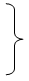 Три основы, значит, три предложения